Local Government Service Awards
Entry Form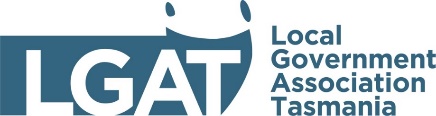 Nominee DetailsNominator Details
Signature............................................................................................Award  Outstanding commitment and service to local government Life Member Mayor Emeritus Recognition of ServiceOutstanding commitment and service to local government EligibilityCriteriaDemonstrated outstanding service and contribution to advance Tasmanian local government.A champion of local government and what it offers to the Tasmanian community.Life MemberEligibilityCriteriaRecognised leader and champion of Tasmanian local government in the state and national arena that exemplifies the best qualities of the sector.Demonstrated excellence in service and contribution to advance the local government sector – within and beyond Tasmania.Significant achievement for, and on behalf of, the local government sector.Mayor EmeritusEligibilityCriteriaA retiring Mayor who has served two or more termsRecognition of ServiceEligibilityCriteriaAt least 10 years service, then recognised in five-year increments.Please send this completed form electronically to LGAT via reception@lgat.tas.gov.au.
The closing date for entries is 5:00pm, 17 July 2024.Title 
(e.g. Mayor, Councillor)NameCouncilEmailPhoneTitle 
(e.g. Mayor, Councillor)NameCouncil / LG ProEmailPhoneProvide dates / detailsElected MembersMinimum of two representative roles on behalf of Tasmanian local government.OfficersMinimum of two representative roles on behalf of Tasmanian local government.Provide dates / detailsElected MembersMore than 10 years serviceServed as MayorAt least one term as a GMC memberMinimum of four representative roles on behalf of Tasmanian local government at a state or national levelOfficersLocal government (including LGAT) service of more than 15 yearsServed as General Manager/ Chief Executive OfficerMinimum of four representative roles on behalf of Tasmanian local government at a state or national levelProvide dates / detailsMayoral terms (Start – Finish)Number of termsProvide dates / detailsYear commenced – Current/Year concludedTotal years